Урок  59-60-61: Файлове – упражнениеПреглед на Дом.:  Задача 1: от урока на стр.103 и Задача 2: стр. 105Задача 1: Към приложението Marks от задачата на стр.105 добавете възможност за въвеждане и записване на нови оценки. 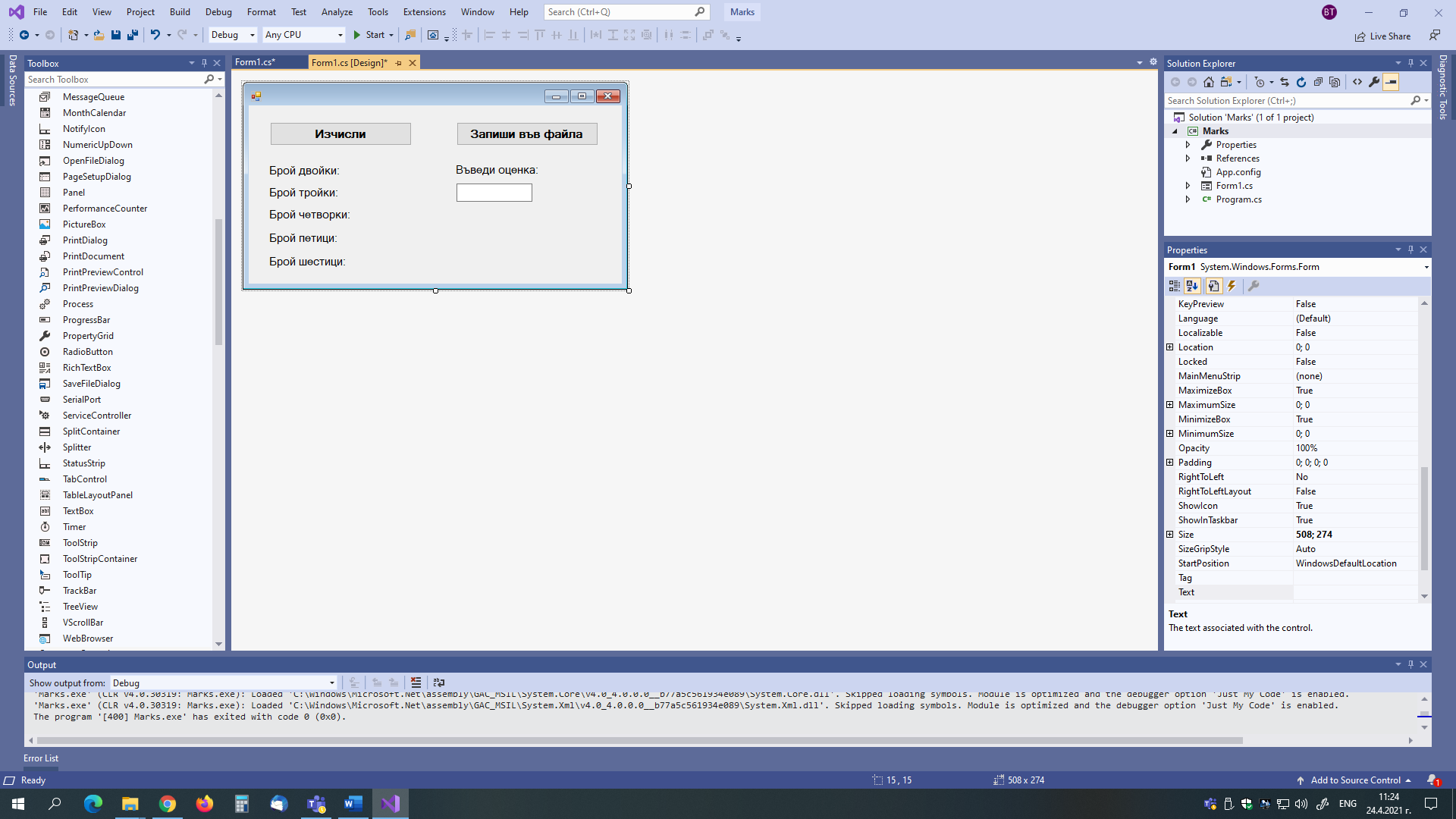 Решение: Добавя се код за обработка на събитието Click на бутона „Запиши във файла“:   private void button2_Click(object sender, EventArgs e)   {     StreamWriter w = new StreamWriter("students.txt", true, Encoding.GetEncoding("UTF-8"));     w.WriteLine(textBox1.Text);     w.Close();     textBox1.Text = "";   }Задача 2: стр. 106, зад.1 – към приложението Marks от задачата на стр.105 добавете възможност да се извежда в етикет средния успех на учениците с точност до втория знак.Решение: Към кода за обработката на събитието Click на бутона „Изчисли“ се добавя:При декларациите                      int num = 0;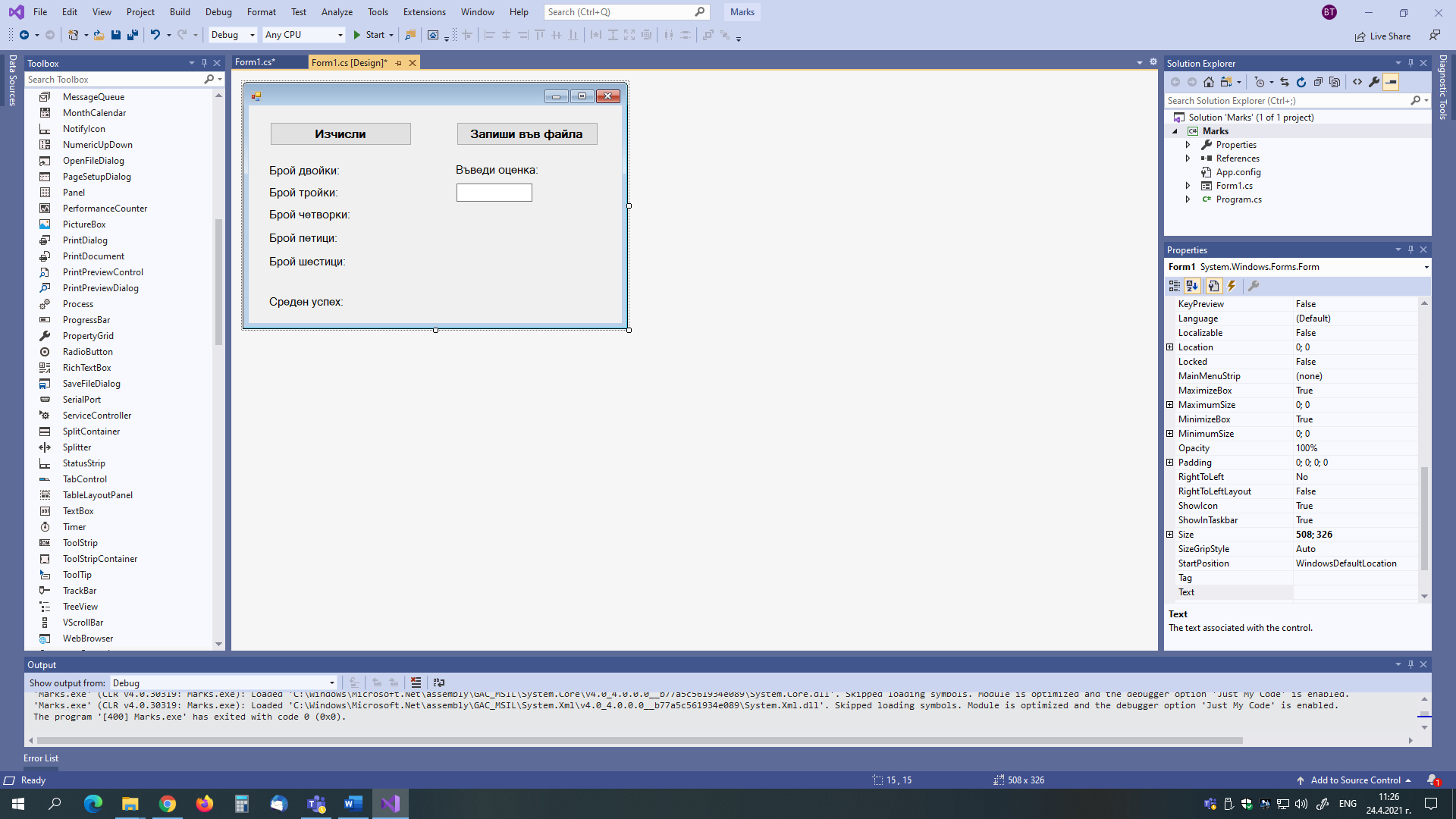             double sum = 0;В цикъла          if (line != null)         {           sum = sum + дouble.Parse(line);           num++;         } След операторите за извеждане на оценките        sum = Math.Round(sum / num, 2); label12.Text = sum.ToString();